Definition of In Kind In order to fund NMCAA Child Development programs with the exception of GSRP, we must collect a 25% match of each federal dollar received for our total funding.   This funding source is called In Kind and can include donations of time, money, materials, and services.  We need help from parents and the local community to continue to operate our Head Start program!  Parent involvement in their child’s education is key to their future success and In Kind is a great way to be involved.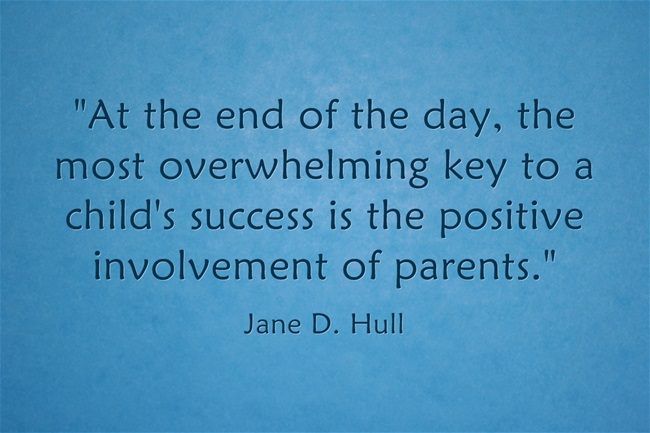 5/23          References: HS 1303.4P:Head Start/ADMIN/Procedure Manual/In-Kind/What is In-Kind?